  5 YAŞ  MAYIS AYI PLANI                                                                       19 MAYIS ATATÜRK’Ü ANMA    VE GENÇLİK SPOR BAYRAMI                                 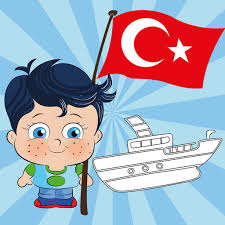 PARMAK OYUNLARI: AMBULANS *SAĞ ELİMDE 5 PARMAK *ANNELER GÜNÜ *MAYMUN KARDEŞLER *5 KÜÇÜK ÖRDEK *YAĞMUR       ANNELER GÜNÜ   ŞİİRLER: *ÇİÇEKLER *MUSTAFA KEMAL      ATATÜRK *ANNEM TRAFİK VE İLK YARDIM        HAFTASI    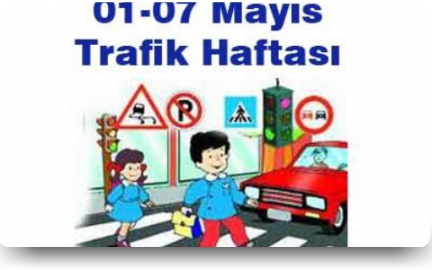 HİKAYELER: KÜÇÜK KAYSI AĞACI *KIRMIZI ARABA *SARI SAÇLI ÇOCUK *MELEK ANNEM *ESKİ SAAT *ARI MİÇO VE TAVSAN          MÜZELER HAFTASI 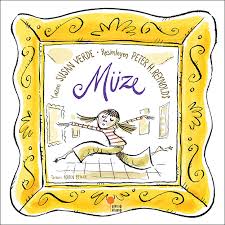 TEKERLEMELER: MÜZİK ALETLERİ TÜRK COÇUKLARI RENKLİ KALEM 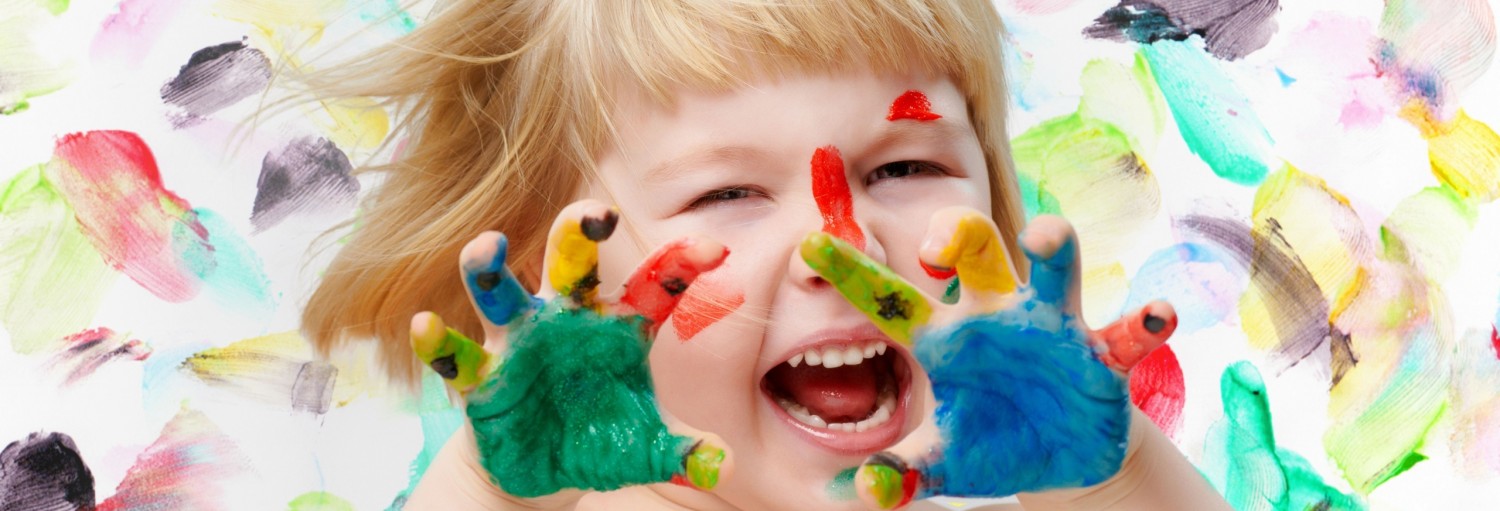 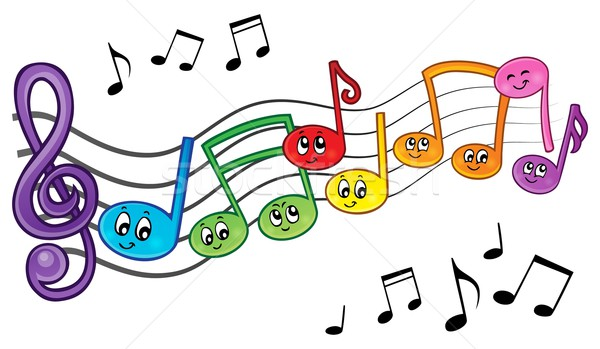 ŞARKILAR: TAŞITLAR *YANGIN VAR *ANNEMİZE TÜRKÜ * TÜRKMEN KIZI * PATLICAN OLMADIN MI KAVRAMLARTOPLAMA ÇIKARTMA  BAŞLANGIÇ BİTİŞ *AYNI FARKLI                            DİĞER ÇALIŞMALARDeğerler eğitimiEşleştirmeTangramYapbozSOSYAL ETKİNLİK*MUTFAK ETKİNLİĞİ                AYŞE GÖKDEMİR